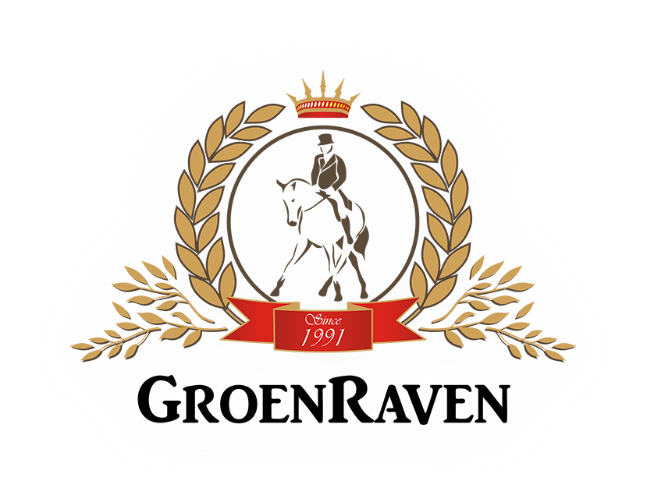 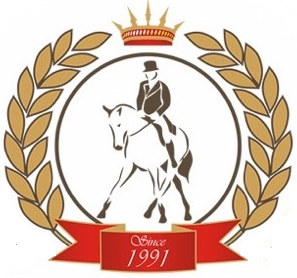 Hoe schrijf ik me in? Vul dit inschrijfformulier in en sla deze op met als bestandsnaam de naam van de datum van de wedstrijd. Stuur een mail naar: wedstrijden@groenraven.nl en voeg het ingevulde formulier als bijlage toe.WedstrijddatumNaam ruiterMobiel telefoonnummerAdresEmail adresPostcode + WoonplaatsVerenigingCombinatienummerCombinatienummerNaam paard     Naam paard     Categorie (Paard / Pony A,B,C,D of E)  Categorie (Paard / Pony A,B,C,D of E)          Klasse               Klasse               Aantal proeven  Aantal proeven  Opmerkingen Opmerkingen   